SprogNinjas VEJLEDNING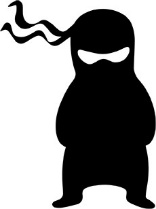 i korrekturlæsningaf danske tekster
Benyt dig af MS Words stave- og grammatikkontrol under fanen Gennemse. Højreklik på tekst med rød eller blå understregning for at se, om den foreslår en fornuftig rettelse. Men tag ikke alle forslagene for gode varer!
Kontrollér, at der ikke er dobbeltmellemrum, fx med søg og erstat: Ctrl+H. Indtast 2 mellemrum i feltet Søg efter, 1 mellemrum i feltet Erstat med, tryk på Erstat alle.
Kontrollér for ensartethed: Er alle punkterne i punktopstillingen bygget ens op? Er der brugt samme linjeafstand i hele dokumentet? Skriver du man nogle steder og du andre steder? Er priser angivet i den samme valuta i hele teksten? Står overskrifterne ens?
Ét eller to ord? Et ord, hvis det er en enhed: En stilling som produktionsleder. Afdelingen skal på teambuildingkursus. Hvis du er i tvivl, så slå op i Retskrivningsordbogen eller på sproget.dk.
Bindestreg eller tankestreg? Bindestreger bruges til at binde ord sammen: ejer- og kundekrav, tv-skærm.Tankestreger bruges til at markere et skift i sætningen: Jeg koordinerer arbejdet – de ændrer kontrakterne.
Nutids-r: Der skal -r på udsagnsordet i nutid: Jeg koordinerer arbejdet, og de ændrer kontrakterne. Men der skal ikke -r på, hvis udsagnsordet står i navneform: Det er uvist, hvem der skal koordinere arbejdet. Kan du ændre kontrakterne til i morgen? Hvis det er svært at høre, om der skal -r på, så prøv at skifte udsagnsordet ud med et andet, fx prøve eller prutte.
Nogen eller nogle? Nogle bruges i betydningen nogle stykker eller i al fald flere end 1. Nogen bruges i betydningen nogen overhovedet. Fx: Kom der nogen [overhovedet] til foredraget? Jeg har nogle gode kolleger på arbejdet.
-t på biord: Der skal -t på tillægsordet, hvis det optræder som et biord (altså fortæller noget om tid, sted eller måden, som noget gøres på): Vi må arbejde hurtigt for at aflevere til tiden. Men: Jeg har købt en ny, hurtig bil. Der findes mange regler og undtagelser – læs evt. mere i Retskrivningsordbogens § 36-39.Husk: Med denne vejledning kan du udrydde mange fejl i danske tekster. Men ikke alle.